						Conducting an Interview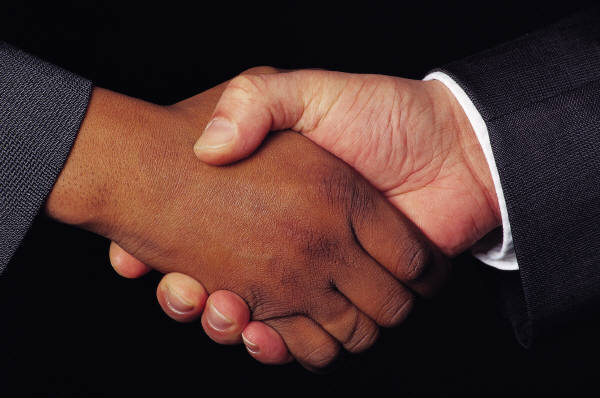 					General:Make arrangementsPrepareInterview (organization, professionalism, courtesy)Reconcile and reconstructArrangementsRegardless of the type of interview (face-to-face, phone, or email) call your interviewee in advance to make an appointment.Introduce yourself, not just your name but your school and grade.Briefly explain what you are doing and why you want to talk to them.Preparations Do some research in advance on your topic and your interviewee; you can check the library, public records, Internet, or people that you know who can provide background information.Prepare your questions in advance; write them down. However, it is important to be flexible enough to ask questions that arise in the course of the interview.Bring several sharpened pencils and a notebook or pad to take notes in, even if you bring a tape recorder.If you do bring a tape recorder, ask permission to use it from your interviewee.The InterviewArrive on time, introduce yourself, and thank them for meeting with you.Start with a bit of casual conversation to put you both at ease, unless you have a very limited time.Questions should be short, to the point, and specific.Give your respondent time to answer; be a good listener.Ask for clarification if you are unclear about any points.Stick very strictly to your time limit if you have one.Invite the person to call you if she/he thinks of anything pertinent after the interview; leave contact information.Thank them for their time again when you leave. ReconstructionAs soon as it is feasible after the interview, review your handwritten notes.Make certain that you know what all your abbreviations mean, and that everything is legible.Star or highlight particularly important information or quotations.If you find an answer that doesn’t make sense, you might need to add the question to your notes.In short, fill any gaps that there may be in your notes before you set them aside.Phone interviews and email interviews are a little different, but follow the same general guidelines of organization, professionalism, and courtesy. Do not forget the necessity to reconcile your notes as soon as possible after the interview.Phone InterviewsDo your homework regarding background information.Have your questions prepared and written down.Make sure that you are ready with paper, pencils, etc.Call promptly at the agreed-upon time.Identify yourself; thank the interviewee for their time.Ask permission to put your respondent on speaker or to use a recording device.Ask about the best time for a follow-up call if something needs clarification. Thank them for their time; leave contact information.Email InterviewsAgain, basic guidelines for arrangements apply.The biggest difference here is that you will need to give yourself plenty of lead-time. Do not expect an immediate response.Plan for a turnaround time of at least a week; if they get back to you sooner, great!Be politely certain that she/he is aware of your time constraints (When are your resource notes due?)Prepare your questions, and then email them to your respondent.Be prepared to send a gentle reminder if they don’t get back to you within the agreed-upon time frame.If you need clarification about anything, be sure that your response time is very prompt.Thank them for taking the time to respond every time that they do.